WEFTDEPARTMENT OF CHILDREN AND FAMILIES Division of Family and Economic Security – W-2تحويل الأموال الإلكترونية ELECTRONIC FUNDS TRANSFERلإعداد التحويل الإلكتروني للأموال، يجب عليك:أكمل هذا النموذج..a	أرفق شيكًا ملغى بالنموذج إذا كنت تقوم بتحويل أموال إلى حساب جاري..b	في حالة تحويل الأموال إلى حساب توفير، يجب على ممثل البنك التوقيع للتحقق من صحة المعلومات المصرفية.قم بتوقيع وتأريخ النموذج في المكان المحدد.أعد النموذج للموظف المسؤول عن حالتك.يمنح التحويل الإلكتروني للأموال ولاية ويسكونسن سلطة إيداع مدفوعاتك مباشرة في حسابك لدى مؤسستك المالية (مثل بنك، أو اتحاد ائتماني أو مدخرات وقرض).  قد يتم استخدام المعلومات الشخصية التي تقدمها لأغراض ثانوية [Privacy Law, s. 15.04(1)(m), Wisconsin Statutes].أفوض الولاية لبدء الإيداع الإلكتروني، وإذا لزم الأمر، عمليات الخصم والتسويات لأي إدخالات ائتمانية غير صحيحة. إذا كنت أستخدم بطاقة خصم مسبقة الدفع، فلقد تحدث معي الموظف المسؤول عن حالتي بشأن الرسوم الشهرية المحتملة ورسوم خدمة العملاء ورسوم عدم النشاط ورسوم كشف الحساب الورقي.سيظل هذا التفويض ساري المفعول حتى ألغيه كتابةً. أدرك أنه قد يتم رفض التفويض أو إيقافه في أي وقت. إذا تغيرت أي من المعلومات المذكورة أعلاه، فسوف أخطر الموظف المسؤول عن حالتي على الفور.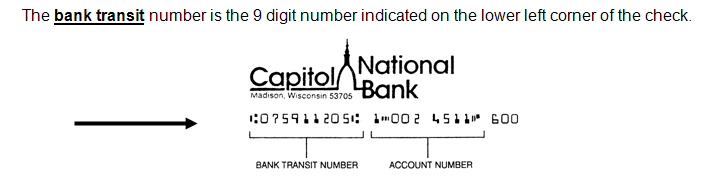 اسم – المشارك (الاسم الأخير، الاسم الأول)اسم – المشارك (الاسم الأخير، الاسم الأول)اسم – المشارك (الاسم الأخير، الاسم الأول)اسم – المشارك (الاسم الأخير، الاسم الأول)أول حرف من اسم الأبW-2 رقم الحالة  الاشتراك الأصلي  تغيير  الاشتراك الأصلي  تغييراسم – المؤسسة المالية اسم – المؤسسة المالية رقم هاتف المؤسسة الماليةرقم هاتف المؤسسة الماليةعنوان – المؤسسة المالية (الشارع، المدينة، الولاية، الرمز البريدي)عنوان – المؤسسة المالية (الشارع، المدينة، الولاية، الرمز البريدي)عنوان – المؤسسة المالية (الشارع، المدينة، الولاية، الرمز البريدي)عنوان – المؤسسة المالية (الشارع، المدينة، الولاية، الرمز البريدي)عنوان – المؤسسة المالية (الشارع، المدينة، الولاية، الرمز البريدي)عنوان – المؤسسة المالية (الشارع، المدينة، الولاية، الرمز البريدي)نوع الحساب  حساب جاري  حساب توفير  بطاقة الخصم مسبقة الدفعنوع الحساب  حساب جاري  حساب توفير  بطاقة الخصم مسبقة الدفعنوع الحساب  حساب جاري  حساب توفير  بطاقة الخصم مسبقة الدفعنوع الحساب  حساب جاري  حساب توفير  بطاقة الخصم مسبقة الدفعنوع الحساب  حساب جاري  حساب توفير  بطاقة الخصم مسبقة الدفعنوع الحساب  حساب جاري  حساب توفير  بطاقة الخصم مسبقة الدفعرقم التوجيه البنكيرقم التوجيه البنكيرقم التوجيه البنكيرقم الحساب(يرجى ذكر رقم الحساب. لا يمكنك استخدام رقم بطاقة الائتمان.)رقم الحساب(يرجى ذكر رقم الحساب. لا يمكنك استخدام رقم بطاقة الائتمان.)رقم الحساب(يرجى ذكر رقم الحساب. لا يمكنك استخدام رقم بطاقة الائتمان.)تم إرسال المبلغ الإجمالي لإيداع التحويل الإلكتروني الخاص بي إلى بنك خارج الولايات المتحدة.تم إرسال المبلغ الإجمالي لإيداع التحويل الإلكتروني الخاص بي إلى بنك خارج الولايات المتحدة.تم إرسال المبلغ الإجمالي لإيداع التحويل الإلكتروني الخاص بي إلى بنك خارج الولايات المتحدة.تم إرسال المبلغ الإجمالي لإيداع التحويل الإلكتروني الخاص بي إلى بنك خارج الولايات المتحدة.تم إرسال المبلغ الإجمالي لإيداع التحويل الإلكتروني الخاص بي إلى بنك خارج الولايات المتحدة.التوقيع – المشاركتاريخ التوقيعالتوقيع – ممثل البنك (إذا حساب توفير)تاريخ التوقيعFor Agency Use OnlyFor Agency Use OnlyFor Agency Use OnlyEFT Established on:W-2 Agency Staff NameTelephone Number